 Олимпиада по геологии «Что за каменное чудо» 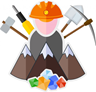 Инструкция по выполнению работыНа выполнение олимпиадной работы по геологии отводится 60 минут. Работа включает 9 заданий. Обратите внимание!!! Для выполнения задания № 8 Вам понадобится физическая карта полушарий, которую можно найти в атласах по географии 6-7 класса. При выполнении заданий  нельзя использовать, кроме атласа, другие источники информации: учебные пособия, интернет, справочные материалы и др. Внимательно читайте условия каждого задания и вносите ответы в отдельный бланк. Успехов ВАМ!!!Установить соответствие: минерал (цифра) --- его описание (буква)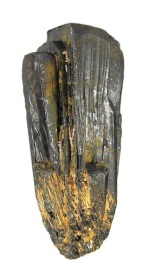 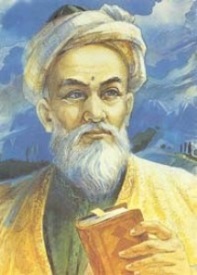 1.Колумбит                            А. Минерал назван в честь русского геолога,                                                       географа, писателя. « Земля Санникова»- его                                                        самое известное произведение.2.Авиценит                             Б. Минерал назван  честь первооткрывателя                                                       Америки.3.Обручевит                            В. Минерал, назван в честь генерала, участника                                                      Отечественной войны 1812 года.4.Волконскоит                         Г. Минерал назван в честь первого в мире                                                        человека, побывавшего в космосе.5.Гагаринит                              Д. Минерал назван в честь средневекового                                                       персидского врача, философа и ученого.Ответ: 1---….; 2---…;3---…;4---…;5---…; (5 баллов)Установить соответствие: использование минерала (цифра)---  название минерала (буква).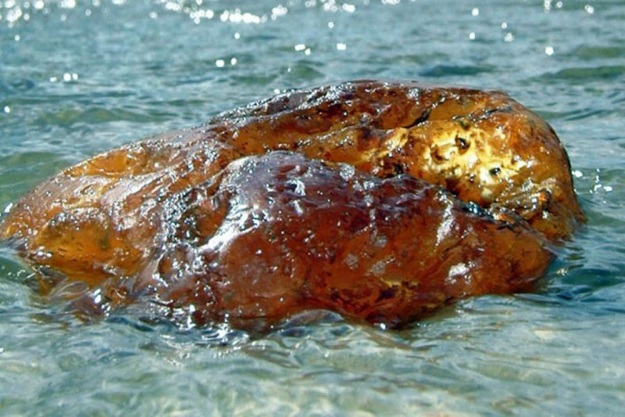 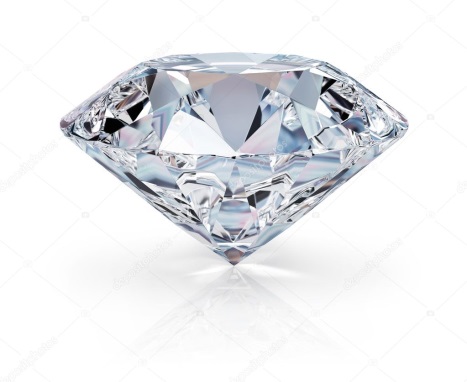 1.Этот минерал источник кальция, входит в состав медицинских препаратов от кариеса, в состав пудры и крема для лица. Имеет органическое происхождение.2.Минерал используется при сверхточных медицинских операциях, в нейрохирургии. 3. Источник витамина Д3, укрепляет иммунитет, имеет противовоспалительное действие. Добыча его ведется в Калининградской области, на побережье Балтийского моря.4. Антисептик, используется в пищевой промышленности.5. Важный материал в травматологии.А. Алмаз   Б. Янтарь    В. Гипс    Г. Галит или каменная соль   Д. ЖемчугОтвет: 1---….; 2---…;3---…;4---…;5---…; (5 баллов)Решить задачу. 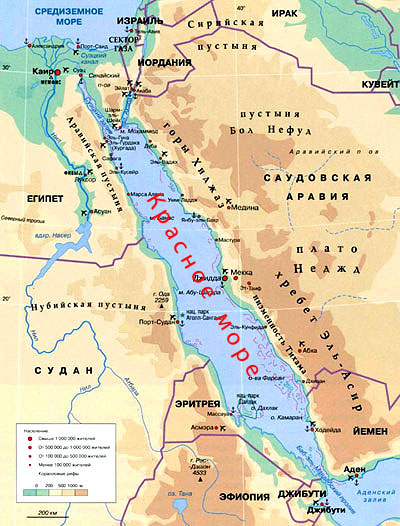 Перед Вами самое теплое, бессточное, соленое и молодое  море нашей планеты. По берегам Красного моря расположено 8 стран, которые используют воду и соли в медицинских целях. Сколько солей можно добыть из  5 литров воды Красного моря, если известна его соленость – 42 промилле. Ответ запишите в граммах, предоставив расчеты.Ответ: _______________________________________________________________________________________________________________________________________________________________________________________________________________________________________________________________________________________________________________________________  ( 5 баллов)По описанию узнайте минерал. 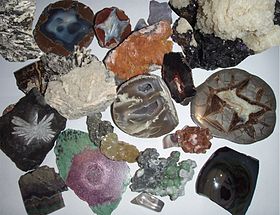 Этот минерал поглощает инфракрасное излучение; медленно нагревается и медленно остывает;дарит жизнь, но может и отнимать жизнь; ускоряет метаболизм в организме;1.5 млрд. людей в мире не имеют к нему доступа; В Найроби (столица Кении, Африка) стоит в 10 раз дороже, чем в     Москве;в одном из состояний запоминает информацию до 5 дней;полезное ископаемое.Ответ: ______________(2 балла)Подумайте и ответьте на вопрос.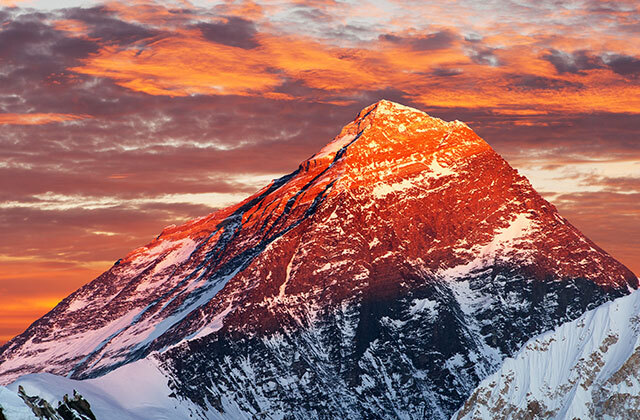 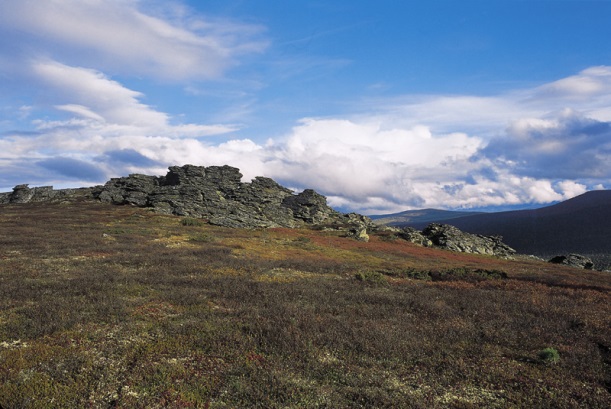 Горы в разных районах Земли имеют разную высоту и разную форму. Объясните почему?Ответ: ___________________________________________________________________________________________________________________________________________________________________________________________________________________________________________________________________________________________________________________________________________________________________________________________________________________________________________________________________________________________________________________________________________________________________________________________________________________________________________________________________________    ( 4 балла)Геологическая история Земли насчитывает примерно 5 млрд. лет. Она разделена на геологические эры, в каждой из которой выделены свои геологические периоды. Разместите геологические периоды, начиная с самого древнего.Триас        2. Четвертичный        3.  Каменноугольный        4.Ордовик   Ответ запишите, как последовательность чисел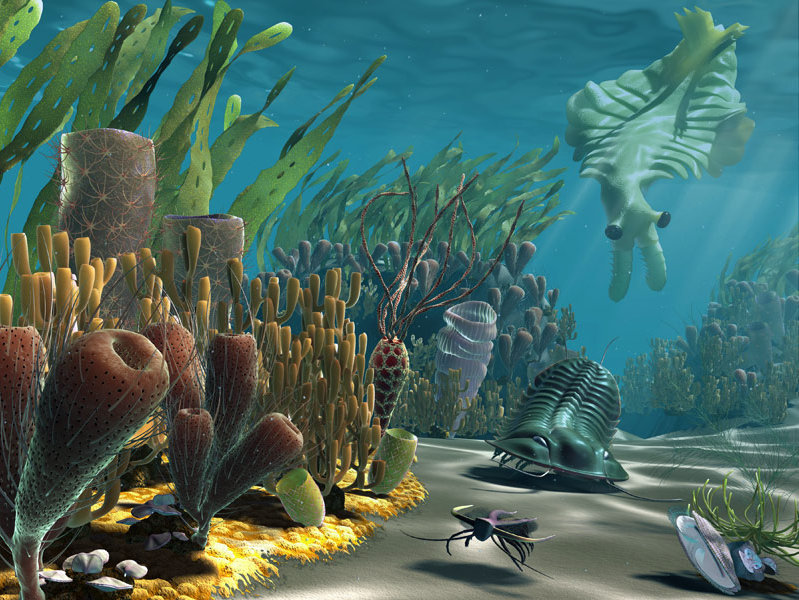 Ответ:__________________      (2 балла)Выбрать внешнюю силу, которая может создать данную форму рельефа.(см. рисунок). Ответ запишите в виде буквы.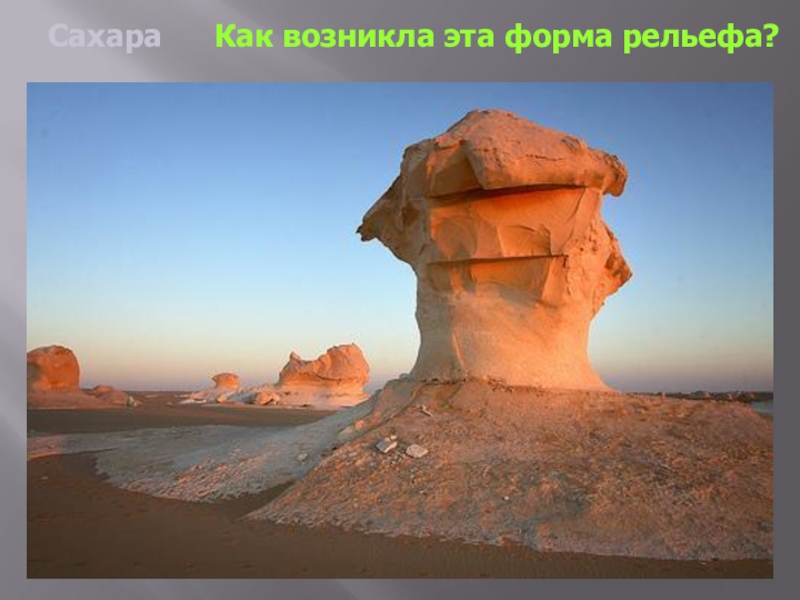 А. Вода      Б) Ледник       В) Человек     Г) Ветер       Д) Текучие водыОтвет: ________________   (1 балл)Определить по координатам вулкан, используя физическую карту полушарий:                                                40  с.ш. и 14 в.д. Как и где вулканы образуются? И что конкретно Вам известно про вулкан, который Вы определили.  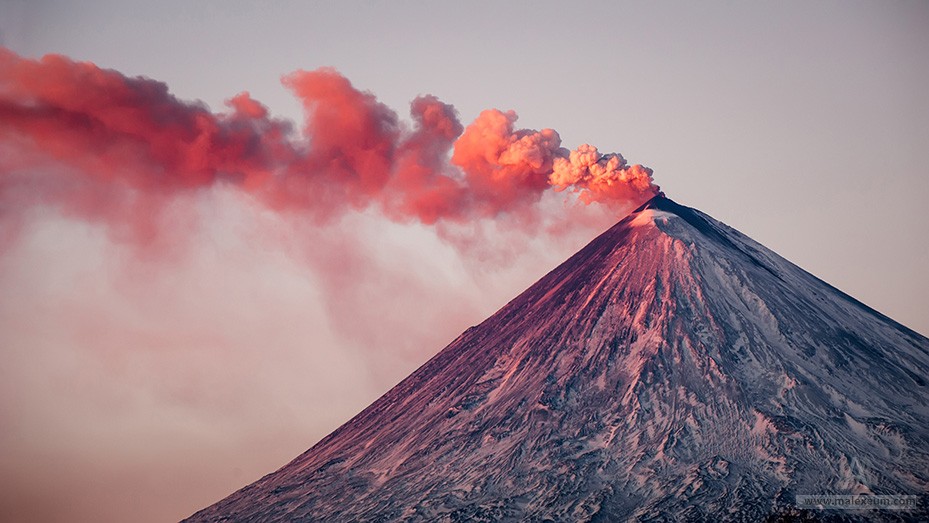 Ответ:  _____________________________________________________________________________________________________________________________________________________________________________________________________________________________________________________________________________________________________________________________________________________________________________________________________________________________________________________________________________________________________________________________________________________________________________________________________________________________________________________________________________________________________________________________________                              ( 5 баллов)9.Во время экскурсии к обрыву реки учащиеся сделали зарисовку залегания горных пород (см. схему). С помощью схемы ответьте на предложенные вопросы:А. Расположите горные породы в порядке увеличения их возраста, начиная с самой молодой по возрасту горной породы. Запишите в ответе последовательность названий горных пород.Б. Выберите  горную породу осадочного обломочного происхождения.В. Выберите осадочную карбонатную горную породу.Г. Выберите  горную породу метаморфического происхождения.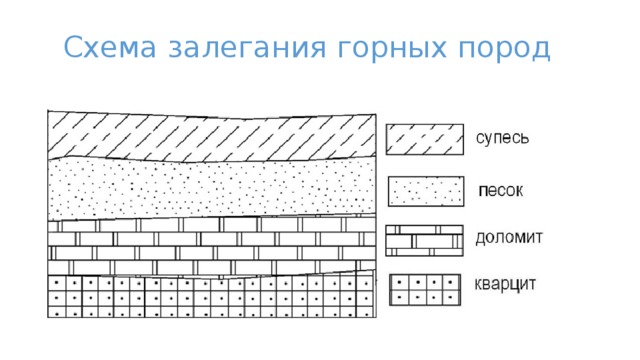 Ответ : А.____________________Б.________________________В.____________________________Г.___________________________________( 4 балла)Желаем успеха!!!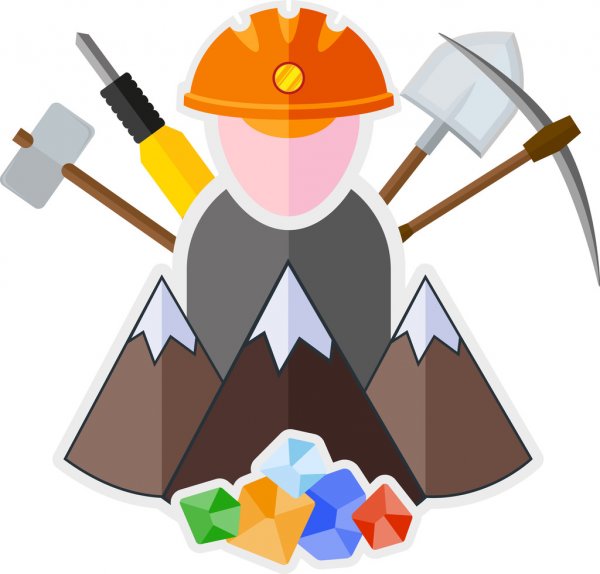 